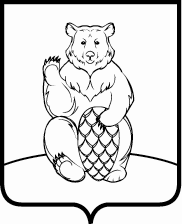 	       ПРОЕКТСОВЕТ ДЕПУТАТОВПОСЕЛЕНИЯ МИХАЙЛОВО-ЯРЦЕВСКОЕ В ГОРОДЕ МОСКВЕР Е Ш Е Н И Е15 апреля 2021г.                                                                                               № 5/4О списании нефинансовых активов имущества казны поселения Михайлово-Ярцевское, пришедших в негодностьВ соответствии с Федеральным законом от 06.10.2003 № 131-ФЗ «Об общих принципах организации местного самоуправления в Российской Федерации», Приказом Министерства Финансов РФ от 01.12.2010 № 157н «Об утверждении единого плана счетов бухгалтерского учета для органов государственной власти (государственных органов), органов местного самоуправления, органов управления государственными внебюджетными фондами, государственных академий наук, государственных (муниципальных) учреждений и Инструкции по ее применению», Федеральным законом от 06.12.2013 № 402-ФЗ «О бухгалтерском учете», Уставом муниципального образования поселение Михайлово-Ярцевское в городе Москве,СОВЕТ ДЕПУТАТОВ  ПОСЕЛЕНИЯ МИХАЙЛОВО-ЯРЦЕВСКОЕРЕШИЛ:1. Списать нефинансовые активы имущества казны, пришедшие в негодность, с бухгалтерского учета и исключить из реестра муниципального имущества (Приложение 1).2. Настоящее решение вступает в силу со дня принятия.3. Разместить настоящее решение на официальном сайте администрации поселения Михайлово-Ярцевское в городе Москве в информационно-телекоммуникационной сети Интернет.4. Контроль за исполнением настоящего решения возложить на Главу поселения Михайлово-Ярцевское Г.К.Загорского.Глава поселения                                            Г.К. Загорский                                           				Приложение 1к решению Совета депутатов поселения Михайлово-Ярцевское в городе Москве от 15.04.2021 №5/4 ПЕРЕЧЕНЬобъектов нефинансовых активов имущества казны поселения Михайлово-Ярцевское пришедших в негодность№ п/пНаименование объектаАдресИнвентарный номерГод вводаБалансовая стоимостьОстаточная стоимостьПричина списания1Шкаф управления генератором 55 кВтс.Михайловское,у д.172101040994200570 896,1558 236,15Коррозия корпуса, трещина в месте крепления щита2Эл.двигатель 4 АМ-180п.Шишкин Лес стр.342101040223200317 500,009 606,24Трещина на статоре и в местах крепления к статине3Светодиодная консоль «Звезда»Пос. Шишкин Лес, пространство  от стр. 40 до стр.431108523340201715 470,8315 470,83Вследствие естественного физического износа произошла полная потеря работоспособности консоли.4Светодиодная консоль «Звезда»Пос. Шишкин Лес, пространство  от стр. 40 до стр.431108523339201715 470,8315 470,83Вследствие естественного физического износа произошла полная потеря работоспособности консоли5Светодиодная консоль «Звезда»Пос. Шишкин Лес, пространство  от стр. 40 до стр.431108523338201715 470,8315 470,83Вследствие естественного физического износа произошла полная потеря работоспособности консоли6Светодиодная консоль «Звезда»Пос. Шишкин Лес, пространство  от стр. 37/1 до стр. 231108523336201715 470,8315 470,83Вследствие естественного физического износа произошла полная потеря работоспособности консоли7Светодиодная консоль «Звезда»Пос. Шишкин Лес, пространство  от стр. 37/1 до стр. 231108523332201715 470,8415 470,84Вследствие естественного физического износа произошла полная потеря работоспособности консоли.8Светодиодная консоль «Звезда»Пос. Шишкин Лес, пространство  от стр. 37/1 до стр. 231108523331201715 470,8415 470,84Вследствие естественного физического износа произошла полная потеря работоспособности консоли9Качели балансир пос. Армейский, между домами №33 и №34 пос. Армейский, между домами №33 и №341108523365201818 080,3918 080,39Сильная коррозия основания качелей, крепление качелей к основанию также сильно повреждено коррозией.10Качели балансир пос. Армейский, между домами №33 и №34 пос. Армейский, между домами №33 и №341108523366201818 080,3918 080,39Сильная коррозия основания качелей, крепление качелей к основанию также сильно повреждено коррозией.11Качели 2-х секционные деревянные пос. Армейский, между домами №33 и №34 пос. Армейский, между домами №33 и №34 1108523367201851 007,2551 007,25Наличие дефектов/неисправностей конструктивных элементов оборудования вследствие естественного физического износа. Сгнили стойки качелей в основании.12Детский городок пос. Армейский, между домами №33 и №34пос. Армейский, между домами №33 и №3411085233682018250 438,51250 438,51Сгнили опоры игрового комплекса, расслоение деревянных элементов. Представляет опасность при использовании МАФ 13Детский спортивный комплекс пос. Армейский, между домами №33 и №34пос. Армейский, между домами №33 и №341108523369201875 740,2275 740,22Основание креплений к фундаменту сильно повреждено коррозией, дальнейшая эксплуатация не возможна14Тренажер "Орбитек" пос. Армейский, между домами №33 и №34пос. Армейский, между домами №33 и №341108523370201837 282,8037 282,80Основание сильно повреждено коррозией, деформировано крепление тренажера к основной стойке. 15Тренажер "Тяга сверху односторонняя" пос. Армейский, между домами №33 и №34 пос. Армейский, между домами №33 и №341108523371201833 999,1333 999,13Оторваны бегунки тренажера и деформированы места крепления бегунков к стойке. Основание сильно повреждено коррозией.16МАФ (скамья парковая бетонная) пос. Армейский, между домами №33 и №34пос. Армейский, между домами №33 и №34110852337220188 523,398 523,39Бетонные стойки скамьи повреждены и разбиты.17МАФ (скамья парковая бетонная) пос. Армейский, между домами №33 и №34пос. Армейский, между домами №33 и №34110852337320188 523,398 523,39Бетонные стойки скамьи повреждены и разбиты.18МАФ (скамья парковая бетонная) пос. Армейский, между домами №33 и №34пос. Армейский, между домами №33 и №34110852337420188 523,398 523,39Бетонные стойки скамьи повреждены и разбиты.19МАФ (скамья парковая бетонная) пос. Армейский, между домами №33 и №34 пос. Армейский, между домами №33 и №34110852337520188 523,398 523,39Бетонные стойки скамьи повреждены и разбиты.20МАФ (урна бетонная) пос. Армейский, между домами №33 и №34 пос. Армейский, между домами №33 и №34110852337720187 631,947 631,94Бетонная стенка урны повреждена, обнаружены крупные трещины21МАФ (урна бетонная) пос. Армейский, между домами №33 и №34пос. Армейский, между домами №33 и №34110852337620187 631,947 631,94Бетонная стенка урны повреждена, обнаружены крупные трещины22МАФ (урна бетонная) пос. Армейский, между домами №33 и №34пос. Армейский, между домами №33 и №34110852337820187 631,947 631,94Бетонная стенка урны повреждена, обнаружены крупные трещины23МАФ (урна бетонная) пос. Армейский, между домами №33 и №34пос. Армейский, между домами №33 и №34110852337920187 631,937 631,93Бетонная стенка урны повреждена, обнаружены крупные трещины24Контейнерный шкаф для ТБО в комплекте (пластиковый контейнер 1100 л.)пос. Армейский поселения Михайлово-Ярцевское1108523360201863 500,0063 500,00В связи со сносом МКД в рамках программы реновации, был произведен демонтаж контейнерного шкафа. В результате демонтажа шкаф контейнерный получил повреждения, не совместимые с дальнейшей эксплуатацией. Выполнить перенос шкафа без повреждений конструкции не представляется возможным.25Контейнерный шкаф для ТБО в комплекте (пластиковый контейнер 1100 л.)пос. Армейский поселения Михайлово-Ярцевское1108523361201863 500,0063 500,00В связи со сносом МКД в рамках программы реновации, был произведен демонтаж контейнерного шкафа. В результате демонтажа шкаф контейнерный получил повреждения, не совместимые с дальнейшей эксплуатацией. Выполнить перенос шкафа без повреждений конструкции не представляется возможным.26Контейнерный шкаф для ТБО в комплекте (пластиковый контейнер 1100 л.)пос. Армейский поселения Михайлово-Ярцевское1108523362201863 500,0063 500,00В связи со сносом МКД в рамках программы реновации, был произведен демонтаж контейнерного шкафа. В результате демонтажа шкаф контейнерный получил повреждения, не совместимые с дальнейшей эксплуатацией. Выполнить перенос шкафа без повреждений конструкции не представляется возможным.27Контейнерный шкаф для ТБО в комплекте (пластиковый контейнер 1100 л.)пос. Армейский поселения Михайлово-Ярцевское1108523363201863 500,0063 500,00В связи со сносом МКД в рамках программы реновации, был произведен демонтаж контейнерного шкафа. В результате демонтажа шкаф контейнерный получил повреждения, не совместимые с дальнейшей эксплуатацией. Выполнить перенос шкафа без повреждений конструкции не представляется возможным.28Контейнерный шкаф для ТБО в комплекте (сетчатый контейнер 540л. 2 шт.)пос. Армейский поселения Михайлово-Ярцевское1108523364201863 500,0063 500,00В связи со сносом МКД в рамках программы реновации, был произведен демонтаж контейнерного шкафа. В результате демонтажа шкаф контейнерный получил повреждения, не совместимые с дальнейшей эксплуатацией. Выполнить перенос шкафа без повреждений конструкции не представляется возможным.